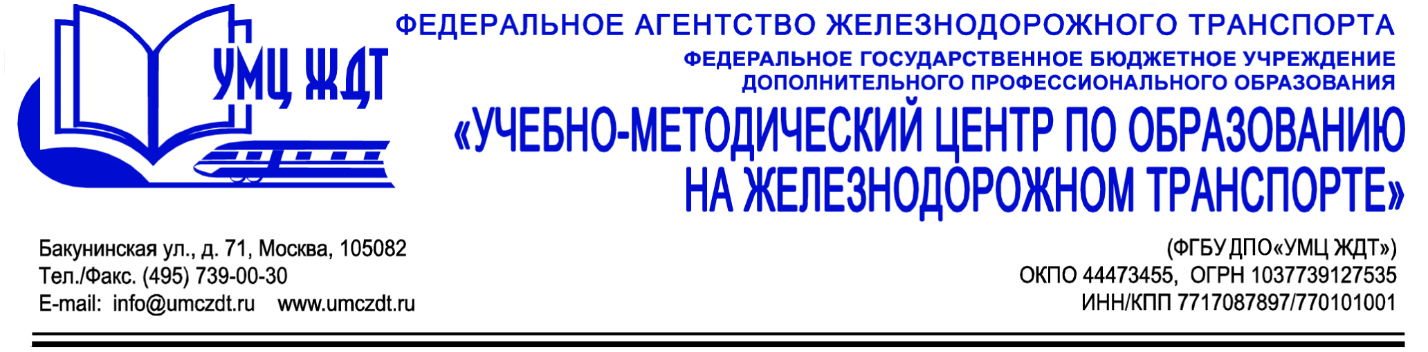 Аннотация дополнительная профессиональная программа (повышение квалификации) «Государственная политика в области противодействия коррупции в сфере образования»Адресация программы: для педагогических работников образовательных организаций СПО.Количество часов: 72 часаФормат обучения: очно-заочная форма обучения с применением дистанционных образовательных технологийРаздел 1. Коррупция как социально-политическая и управленческо-правовая проблемаПонятие и признаки коррупцииРеальные примеры коррупции. Отношение к коррупции в обществеПризнаки и причины коррупцииНациональная стратегия противодействия коррупции и национальный план противодействия коррупцииРаздел 2. Законодательство Российской Федерации и международно-правовые акты в сфере противодействия коррупции. Правовые основы противодействия коррупцииПонятие нормы права и законопослушного поведенияКоррупционное поведение и его негативные последствия. Основные виды правонарушений коррупционного характераВзятка, подарокКоррупционные преступления и его признаки. Коррупционные преступления и уголовный кодекс, наказания, предусмотренные уголовным кодексом Юридическая ответственность за коррупционные проявленияМеждународные правовые акты в сфере противодействия коррупцииТрудовое законодательство и преодоление коррупцииГражданское законодательство и предупреждение коррупцииАдминистративные правовые меры противодействия коррупцииПравовые основы противодействия коррупции в зарубежных странах (зарубежный опыт правового регулирования противодействия коррупции)Участие России в деятельности международных организаций по противодействию коррупции: Организация Объединенных Наций (ООН), Совет Европы, Группа государств против коррупции (ГРЕКО), Организация экономического сотрудничества и развития (ОЭСР), Группа разработки финансовых мер борьбы с отмыванием денег (ФАТФ)Раздел 3. Предоставление и проверка сведений о доходах и имуществе государственных гражданских и муниципальных служащих РФ, должностных лицОрганизация предоставления государственными служащими и должностными лицами сведений о доходах, имуществе и обязательствах имущественного характераВыявление, преодоление и урегулирование конфликта интересов на государственной и муниципальной службахДиагностика поведения участников управленческих, экономических и иных отношенийНалоги и коррупцияРаздел 4. Государство и рынок. Антикоррупционная экспертиза нормативных правовых актовРаспределение ресурсовСвойства рыночной экономикиРегламент конкурсных торгов. Регламент работы конкурсной комиссии. Эффективность конкурсных процедур по поводу использования государственного и муниципального имущества, средств соответствующих бюджетов. Коррупционные правонарушения при осуществлении закупок, поставок, работ и услуг для государственных и муниципальных нуждАнтикоррупционная экспертиза (понятие, субъекты, порядок проведения). Подготовка заключений. Методические рекомендации по проведению антикоррупционной экспертизыКоррупционные правонарушения в сфере лицензирования и иного осуществления контрольно-разрешительной деятельностиУязвимость процедур регистрации юридических лиц, сделок с недвижимостьюРаздел 5. Организация информационно-методической деятельности по антикоррупционному образованию, антикоррупционному просвещению, антикоррупционной пропагандеАнтикоррупционное образование и антикоррупционная пропаганда. Формирование правосознания и антикоррупционного поведения в обществеОбеспечение открытости и доступности для населения деятельности образовательного учреждения, укрепление связей ОУ с гражданским обществомПроведение мероприятий по антикоррупционному образованию, антикоррупционному просвещению, антикоррупционной пропагандеРаздел 6. Гражданское общество против коррупцииПреодоление правового нигилизма и повышение правовой культуры гражданРоль общественных объединений и СМИ в борьбе с коррупциейФормирование антикоррупционного общественного мнения и поведенияОбщественный контроль как средство противодействия коррупцииВзаимодействие институтов гражданского общества с органами государственной власти и местного самоуправления в сфере противодействия коррупцииОтношение к коррупции в разных слоях обществаДинамика массового сознания граждан и коррупцияИтоговая аттестация обучающихся по данной программе проводится в форме защиты реферата. По окончании курсов выдается удостоверение о повышении квалификации установленного образца.